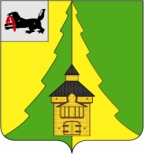 Российская Федерация	Иркутская область	Нижнеилимский муниципальный район	АДМИНИСТРАЦИЯ			ПОСТАНОВЛЕНИЕОт  21.04. 2016г. №271   г. Железногорск-Илимский«Об утверждении Порядка ведения учета форм получения общего образования, определенных родителями (законными представителями) детей, имеющих право на получение общего образования,проживающих на территории муниципального образования «Нижнеилимский район»В соответствии с п. 5 ст. 63 Федерального закона от 29.12.2012 № 273-ФЗ «Об образовании в Российской Федерации» (с изменениями), руководствуясьУставом муниципального образования «Нижнеилимский район», Положением муниципального учреждения Департамент образования администрации Нижнеилимского муниципального района, администрация Нижнеилимского муниципального района,ПОСТАНОВЛЯЕТ:1. Утвердить Порядок ведения учета форм получения общего образования, определенных родителями (законными представителями) детей, имеющих право на получение общего образования, проживающих на территории муниципального образования «Нижнеилимский район» (Приложение № 1).2. Определить ответственным за ведение учета форм получения общего образования, определенных родителями (законными представителями) детей, имеющих право на получение общего образования, проживающих на территории муниципального образования «Нижнеилимский район, Департамент образования администрации Нижнеилимского муниципального района.3. Департаменту образования администрации Нижнеилимского муниципального района довести Порядок ведения учета форм получения общего образования, определенных родителями (законными представителями) детей, имеющих право на получение общего образования, проживающих на территории муниципального образования «Нижнеилимский район», до сведения руководителей муниципальных общеобразовательных организаций.4. Настоящее постановление подлежит опубликованию в Вестнике Думы и Администрации Нижнеилимского муниципального района и размещению на официальном сайте Нижнеилимского муниципального района.5.Контроль за исполнением настоящего постановления возложить на заместителя мэра по социальной политике  Пирогову Т.К..Мэр района                                                         М.С. РомановРассылка: в дело-2, Т.К. Пироговой, ОСЭР, ДО-2, Ю.П. Перфильеву, Валевич О.М.32689Приложение № 1к Постановлению администрацииНижнеилимского муниципального      района 	От  21.04. 2016г. №271   ПОРЯДОКведения учета форм получения общего образования, определенных родителями (законными представителями) детей, имеющих право на получение общего образования, проживающих  на территории муниципального образования «Нижнеилимский район»Общие положения1. Настоящий Порядок ведения учета форм получения общего образования, определенных родителями (законными представителями) детей, имеющих право на получение общего образования (далее - Порядок) разработан в соответствии с Федеральным законом от 29.12.2012 г. №273-Ф3 «Об образовании в Российской Федерации», Порядком организации и осуществления образовательной деятельности по основным общеобразовательным программам - образовательным программам начального общего, основного общего и среднего общего образования, утвержденным приказом Министерства образованияи науки Российской Федерации от 30.08.2013 г. № 1015.2. Настоящий Порядок определяет ведение учета форм получения образования, определенных родителями (законными представителями) детей, имеющих право на получение общего образования (далее – формы получения общего образования) и обучающихся в муниципальных общеобразовательных организациях,  Департаментом образования администрации Нижнеилимского муниципального района (далее –Департамент образования).3. Общее образование может бытьполучено в организациях,осуществляющих образовательную деятельность, а также вне организаций, осуществляющих образовательную деятельность, в форме семейного образования. Среднее общее образование может быть получено в форме самообразования.4. Форма получения общего образования и форма обучения по конкретной основной общеобразовательной программе определяются родителями (законными представителями) несовершеннолетнего обучающегося. При выборе родителями (законными представителями) несовершеннолетнего обучающегося формы получения общего образования и формы обучения учитывается мнение ребенка.5. Информация по учету форм получения образования, определенных родителями (законными представителями) детей, имеющих право на получение общего образования каждого уровня, формируемая в соответствии с настоящим Порядком, подлежит сбору, передаче, хранению и использованию в порядке, обеспечивающем ее конфиденциальность в соответствии с требованиями Федеральных законов от 27.07.2006 г. № 149-ФЗ «Об информации, информационных технологиях и о защите информации», от 27.07.2006 г. № 152-ФЗ «О персональных данных».Организация учета форм получения образования, определенных родителями (законными представителями) детей, имеющих право на получение общего образования каждого уровня1. Организация работы по учету форм получения общего образования:1.1 Учет форм получения общего образования осуществляется путем формирования Единой информационной базы данных в образовательных организациях о детях, подлежащих обучению по общеобразовательным программам в образовательных организациях и проживающих на территории муниципального образования «Нижнеилимский район», которая доводится до сведения Департамента образования в сроки, указанные в подпункте 1.3 пункта 1 настоящего Порядка.1.2. Департамент образования ведет учет форм получения общего образования путем формирования обобщенной информации о формах получения общего образования на основании сведений, представленных образовательными организациями в соответствии с подпунктом 1.3 пункта 1 настоящего Порядка.1.3. Образовательные учреждения представляют в Департамент образования в электронном виде и на бумажном носителе:- информацию о формах получения общего образования по состоянию на начало учебного года и начало второго полугодия (Приложение № 1).2. При выборе родителями (законными представителями) детей формы получения общего образования в форме семейного образования родители (законные представители) информируют об этом выборе Департамент образования (Приложению № 2).В формате ExcelИнформация о формах получения общего образования детейна _______________(дата)__________________________________________________________________________________(наименование образовательногоучреждения)«____»_____________20__ г.                                                                                                             ___________  /__________________/                                                                                                                                                              (подпись)           (расшифровка)М.П.ЗАЯВЛЕНИЕ  Я, __________________________________________________________________________,(Фамилия, имя, отчество)родитель (законный представить) несовершеннолетнего__________________________________________________________________________________________________________(фамилия, имя, отчество, дата рождения несовершеннолетнего)в соответствии с п.2 ч.1 ст.17, ч.5 ст.63 Федерального закона от 29.12.2012 г. № 273-ФЗ «Об образовании в Российской Федерации» информирую о выборе формы получения образования моего ребенка, с учетом его мнения, в форме семейного образования по образовательным программамначального общего, основного общего, среднего общего образования(нужное подчеркнуть)Образовательное учреждение для прохождения промежуточной и итоговой аттестации (указать) _____________________________________________________________________    Согласен(на) на обработку персональных данных и персональных данных ребенка         в порядке, установленном статьей 9 Федерального закона от 27.07.2006 г. № 152-ФЗ        «О персональных данных» _________________________________________ (подпись)«___»___________20__г.                 _____________                        ______________________                                                               (подпись)                                       (Ф.И.О. заявителя)Регистрационный  номер _________Приложение № 1к ПорядкуФормы получения образованияФормы получения образованияФормы получения образованияФормы получения образованияФормы получения образованияФормы получения образованияв организации, осуществляющей образовательную деятельностьв организации, осуществляющей образовательную деятельностьв организации, осуществляющей образовательную деятельностьвне организации,осуществляющей образовательную деятельностьвне организации,осуществляющей образовательную деятельностьИтогоформы обученияформы обученияформы обучениявне организации,осуществляющей образовательную деятельностьвне организации,осуществляющей образовательную деятельностьИтогоочная(чел.)очно-заочная(чел.)заочная (чел.)семейное образование(чел.)самообразование(чел.)ИтогоПриложение № 2к ПорядкуНачальнику Департамента образованияот(фамилия, имя, отчество)проживающего (ей) по адресу:контактный телефон: